Enquête « Carte Scolaire » 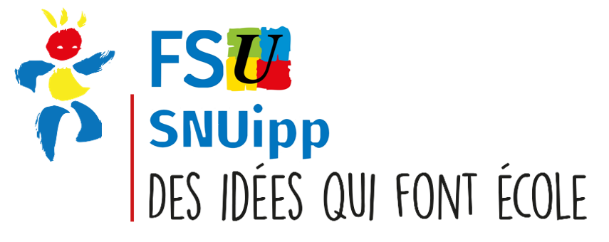 FSU-SNUipp 70CSA-D  - février 2023Prévision ou demande:              ouverture                               fermeture Ecole Maternelle          Ecole Elémentaire         Ecole Primaire           RPINOM DE L’ECOLE :  ……………………………………………	CIRCONSCRIPTION: ………………………………………ADRESSE : ……………………………………………………………………… VILLE :…………………………………………………MAIL : …………………………………………………………………………… Téléphone de l'école : ……………………………CONTACT DANS L’ECOLE : ……………………………………………… Téléphone personnel : …………………………..…	CLASSES MATERNELLES : 	CLASSES ÉLÉMENTAIRES : 	CLASSES DEDOUBLÉES : 	CLASSES ET  DISPOSITIFS SPÉCIALISÉS : 	RENSEIGNEMENTS COMPLÉMENTAIRES :  Scolarisez-vous des enfants en situation de handicap ?  oui      non	Combien ? ……………………  Nature des handicaps : autisme, moteur, déficience cognitive, TDAH, etc. : …………………………………………………………………………………………………………………………………………………………………………………………………………………………………………………………………………………………………………………………………………  Disposez-vous d’A.E.S.H. ?  oui      non               Combien ? ……………………………………………………  Votre école est-elle implantée en Education Prioritaire ?      REP           Hors REP/REP+  Demandez-vous une ouverture de classe ?  oui      non  Craignez-vous une suppression de classe ?  oui      non  Autres renseignements : ……………………………………………………………………………………………………………………………………………………………………………………………………………………………………………………………………………………………………………………………………………………………………………………………………………………………………………………………………………………………………………………………………………………………………………………………………………………………………………………………………………………………………………………………………………………………………………………………………………………………………………………………………………………………………………………………………………………………………………………………………………………………………………………………………………………………………………………………………………………………………………………………………………………………………………………………………………………………………………………………………………………………………………………………………………………………………………………………………………………………………………………………………………………………………………………………………………………………………………………………………………………………………………………………………………………………………………………………………………………………………………………………………………………A renvoyer par courrier (FSU-SNUipp 70 – impasse st Vincent, 70000 Vesoul) ou courriel (snu70@snuipp.fr)Effectifs élèvesEffectifs élèvesEffectifs élèvesEffectifs élèvesEffectifs élèvesEffectifs élèvesEffectifs élèvesEffectifs élèvesEffectifs élèvesEffectifs élèvesEffectifs élèvesEffectifs élèvesEffectifs élèvesNombre de classesNombre de classesC.P.C.P.C.E.1C.E.1C.E.2C.E.2C.M.1C.M.1C.M.2C.M.2TotalTotalTotalNombre de classesNombre de classesTypeMono.Bil.Mono.Bil.Mono.Bil.Mono.Bil.Mono.Bil.Mono.Bil.TotalMono.Bil.2022 – 20232023 – 2024Effectifs élèvesEffectifs élèvesEffectifs élèvesEffectifs élèvesEffectifs élèvesEffectifs élèvesEffectifs élèvesEffectifs élèvesEffectifs élèvesEffectifs élèvesEffectifs élèvesEffectifs élèvesEffectifs élèvesNombre de classesNombre de classesC.P.C.P.C.E.1C.E.1C.E.2C.E.2C.M.1C.M.1C.M.2C.M.2TotalTotalTotalNombre de classesNombre de classesTypeMono.Bil.Mono.Bil.Mono.Bil.Mono.Bil.Mono.Bil.Mono.Bil.TotalMono.Bil.2022 – 20232023 – 2024Effectifs élèves (maternelle)Effectifs élèves (maternelle)Effectifs élèves(élémentaire)Effectifs élèves(élémentaire)Effectifs élèves(élémentaire)Effectifs élèves(élémentaire)Nombre de classesNombre de classesG.S. DédoubTotalC.P. dédoubC.E.1 dédoubC.E.2 dédoubTotalMater.Elem.2022 – 20232023 – 2024UPE2A RASEDAutresNombre de classesTypes et nombre de dispositifs2022 – 2023 E       G      psy2023 – 2024 E       G      psyULIS ULIS Effectifs élèvesNombre de classes2022 – 20232023 – 2024